Anmeldung zum Einführungslehrgang REC 23
Diese Angaben müssen von allen Fahrern / Team-Mitglieder ( älter 14 Jahre ) bis 18.04.2023  beim MTC Faßberg vorliegen!!Ohne diese Angaben ist ein  Einlass an der Wache nicht möglich !!!Maximal 5 Begleiter pro Fahrer !!!!Absender, FahrerBitte per @mail: manfred.sudau@t-online.de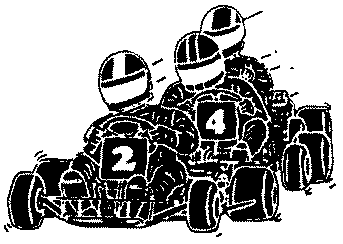 Einführungslehrgang REC 23 22.04.2023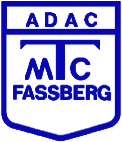 NameVornamePersAuswNr.PLZ - Ort